Mots cachés : de la Passion à la Résurrection…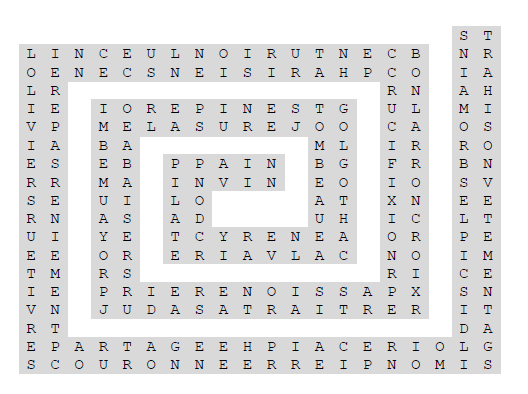 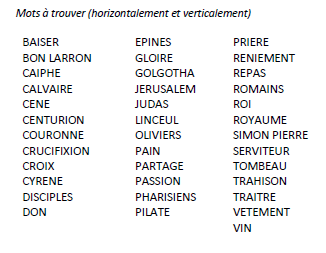 